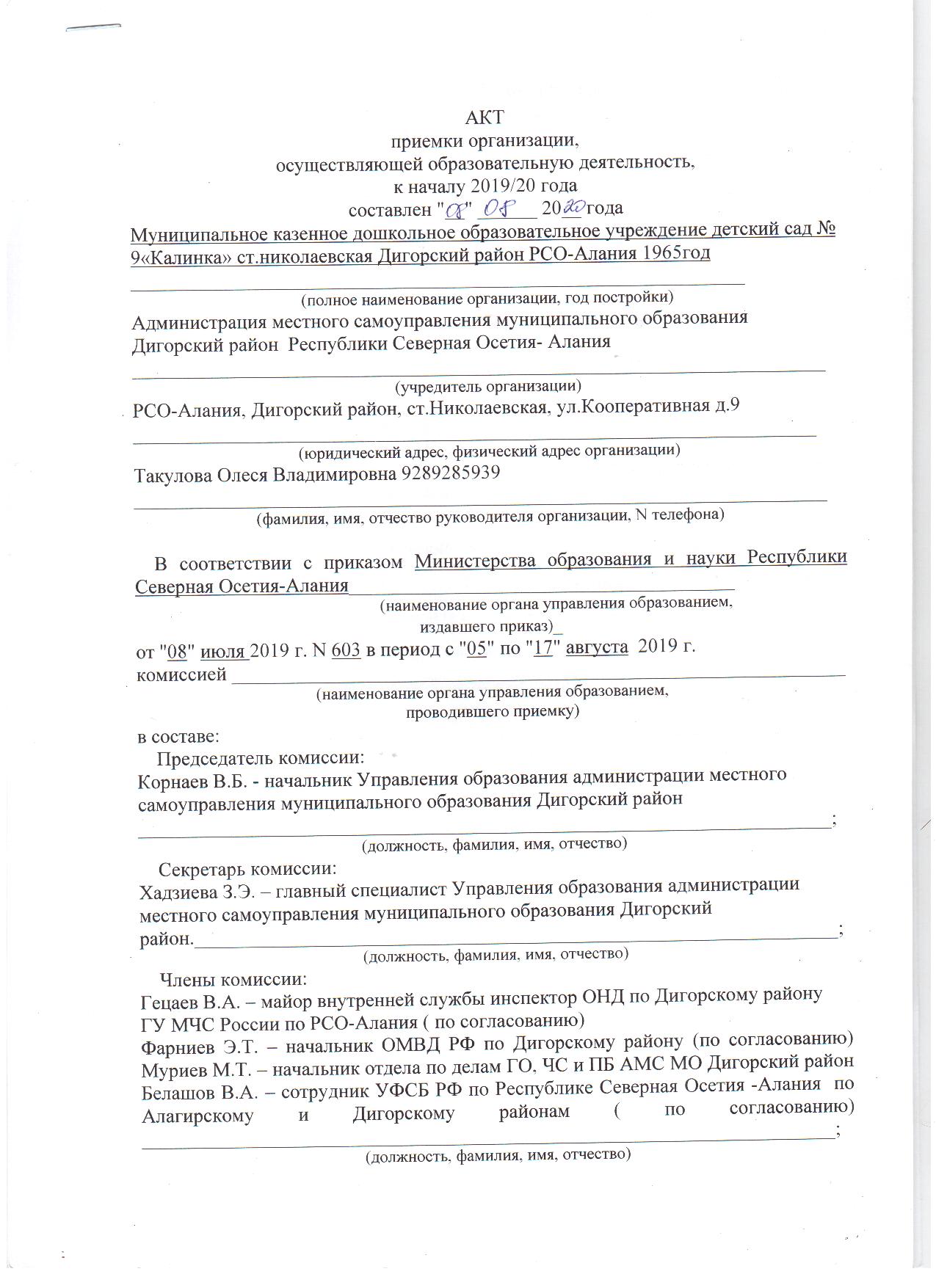 проведена приемка готовности  Муниципальное казенное дошкольное образовательное учреждение детский сад № 9 №Калинка» ст.НиколаевскаяДигорский район РСО- Алания___________________________________________(полное наименование организации)(далее - организация).I. Основные результаты приемки    В ходе приемки установлено:    1. Учредительные документы юридического лица  (в соответствии со ст. 52Гражданского   кодекса   Российской Федерации)  в  наличии  и  оформлены  вустановленном порядке:    Устав  Муниципальное Казенное дошкольное образовательное учреждение детский сад № 9 №Калинка№ ст.НиколаевскаяДигорский район РСО- Алания________________________________________________________________(полное наименование образовательной организации)N 2от "04 декабря  2015года;    Свидетельство  о  государственной   регистрации  права  на  оперативноеуправление от "____" ________ 20__ г. N ____, подтверждающее закрепление заорганизацией собственности учредителя  (на правах  оперативного пользованияили передаче в собственность образовательному учреждению;    Свидетельство о государственной регистрации права от "__" _____ 20__ г.N _____ на пользование земельным участком, на котором размещена организация(за исключением зданий, арендуемых организацией);    Свидетельство об аккредитации организации выдано "1" июля 2005  г.,Министерство общего и профессионального образования ______________________________________________________________________,(наименование органа управления, выдавшего свидетельство)Серия АА N  125863 , срок действия свидетельства с "____" _______ 20__ г.до "____" ______ 20__ года.Лицензия на право ведения образовательной деятельности, установленной формыи выданной "22" апреля 2013  г., серия 15,N 000622, регистрационный номер 1945Министерство образования и науки Республики северная Осетия - Алания_________________________________________________________________,(наименование органа управления, выдавшего лицензию)срок действия лицензии –бессрочно.    2. Паспорт безопасности организации от "13" апреля 2018 года оформлен.    Декларация пожарной безопасности организации от "15" марта  2015 г.оформлена.    План    подготовки    организации    к    новому    учебному    году  -______разработан_____________________ и согласован установленным порядком.(разработан, не разработан)    3. Количество зданий (объектов) организации - __1___ единиц, в том числеобщежитий _____ единиц на ______ мест.    Качество и объемы, проведенных в 2019 году:    а) капитальных ремонтов объектов - _________, в том числе:(всего)________________________, выполнены ____________________________________,(наименование объекта)            (наименование организации, выполнявшей работы)акт приемки ____________________, гарантийные обязательства ______________;                (оформлены,не оформлены)   (имеются,не имеются)_____________________, выполнены ______________________________________,(наименование объекта)            (наименование организации, выполнявшей работы)акт приемки ____________________, гарантийные обязательства ______________;(оформлен,не оформлен)                                        (имеются, не имеются)    б) текущих ремонтов на __1_____ объектах, в том числе:здание и территория ДОУ, выполнены _______сотрудниками ДОУ(наименование объекта)                              (наименование организации, выполнявшей работы)акт приемки ____________________, гарантийные обязательства ______________;                (оформлены,не оформлены)                                      (имеются, не имеются)    в) иных видов ремонта на _______ объектах образовательной организации:______________________________________________________________________;(наименование объекта, вид ремонта)_______________________________________________________________________;(наименование объекта, вид ремонта)    г) потребность в капитальном ремонте  (реконструкции)  в  новом учебномгоду - _____не имеется ________________________.           (имеется, не имеется)    Проведение работ необходимо __________________________________________________________________________________________________________________. (при необходимости проведения указанных работ, перечислить их количество и основной перечень работ)    4.  Контрольные  нормативы  и  показатели,  изложенные  в  приложении клицензии соблюдаются (не соблюдаются):    а) виды  образовательной  деятельности  и предоставление дополнительныхобразовательных услуг: ___________________________________________________                                 (наименование видов деятельности дополнительных услуг)_______________________________________________________________________;    б) проектная допустимая численность обучающихся - ____80____ человек;    в) численность обучающихся по состоянию на день приемки -99 ___ человек,в том числе _______________ человек обучающихся с применением дистанционных образовательных технологий;    г) численность выпускников 2018 - 2019 годов - __23______ человек; из нихпоступивших в ВУЗы - ____________ человек, профессиональные образовательныеорганизации - ____ человек, работают - ________ человек; не работают - ____человек;    д)  количество  обучающихся,  подлежащих  поступлению  в  текущем  годув 1 класс (на первый курс) - _25____ человек;    е) количество классов по комплектованию:    классов всего - __4_____; количество обучающихся - __99___ человек;    из них обучаются:    в 1 смену - ____ классов, ______ обучающихся;    во 2 смену - ____ классов, ______ обучающихся;    ж) наличие образовательных программ - __имеются______________________________;(имеются, не имеются)    з) наличие программ развития образовательной организации - _____________________имеются________; (имеются, не имеются)    и) укомплектованность штатов организации:    педагогических работников - __11____ человек __%;    научных работников - ______ - ______ человек __%;    инженерно-технических работников - _____ человек __%;    административно-хозяйственных работников - _____ человек __%;    производственных работников - _____ человек __%;    учебно-воспитательных работников - __13___ человек __%;    медицинских и иных работников, осуществляющих вспомогательные функции -_1___ человек __%;    к) наличие плана работы организации на 2019 - 2020 учебный год -______имеются_________________.(имеются, не имеются)    5. Состояние    материально-технической    базы    и    оснащенностиобразовательного процесса оценивается как ____удовлетворительное____________________________. (удовлетворительное, неудовлетворительное).    Здания и объекты организации оборудованы(не оборудованы) техническими средствами безбарьерной среды для передвижения обучающихся  с ограниченнымивозможностями здоровья;    а) наличие материально-технической базы и оснащенности организации:    б) наличие и характеристика объектов культурно-социальной, спортивной иобразовательной сферы:физкультурный зал - имеется (не  имеется),  приспособлен  (типовое помещение),    емкость   -   человек,    состояние   -   удовлетворительное (неудовлетворительное);тренажерный  зал  -  имеется  (не   имеется), приспособлен (типовое помещение),    емкость   -   человек,    состояние   -   удовлетворительное (неудовлетворительное);бассейн  -  имеется  (не  имеется),  приспособлен  (типовое помещение), емкость - человек, состояние - удовлетворительное (неудовлетворительное);музыкальный зал - имеется(не  имеется), приспособлен (типовое помещение), емкость - человек, состояние  - удовлетворительное (неудовлетворительное);музей - имеется (не имеется), приспособлен (типовое помещение), емкость - человек, состояние - удовлетворительное (неудовлетворительное);учебные мастерские - имеется (не  имеется), приспособлен (типовоепомещение),  емкость - человек, профиль мастерских,количество единицкаждого профиля  (швейная мастерская - 1;  столярная мастерская - 1; и др.)состояние - удовлетворительное (неудовлетворительное);компьютерный  класс  -  имеется  (не  имеется),  приспособлен  (типовое помещение),    емкость   -   человек,    состояние   -   удовлетворительное (неудовлетворительное),   наличие   документов   подтверждающих  разрешение эксплуатации компьютерного класса, когда и кем выдано, номер документа;    в) организация компьютерной техникой –обеспечен не в полном объеме _______________________________________________: (обеспечена, обеспечена не в полном объеме, не обеспечена)общее количество компьютерной техники - _1______ единиц, из них подлежитсписанию - ____ единиц, планируется к закупке в текущем учебном году - ____единиц. Основные недостатки: ____________________________________________;    г) наличие  и  обеспеченность  организации   спортивным  оборудованием,инвентарем - _______________________________, обеспечивает (не обеспечивает(имеются, не имеются)проведение       занятий)       его       состояние      удовлетворительное(неудовлетворительное),   акт-разрешение   на   использование   спортивногооборудования в образовательном процессе от "___" ___________ 20__ г. N ___,_______________________________________________________________________.(наименование органа оформившего акт-разрешение)Потребность в спортивном оборудовании: _шведская стенка _________________________________________________________________________.(наименование оборудования, количество оборудования)    Основные недостатки: _________________________________________________________________________________________________________________________;    д) обеспеченность  организации  учебной  мебелью  -  удовлетворительное(неудовлетворительное). Потребность в замене мебели:комплект-классов - _;  доска ученическая - _;  шкаф книжный - _4; и тд.;    е) обеспеченность  организации  бытовой  мебелью  -  удовлетворительное(неудовлетворительное). Потребность в замене мебели:    шкаф плательный - __4__;  стулья офисные - _10___;  кровати - 15____; и тд.;    ж) сведения о книжном фонде библиотеки организации:    число книг - _109___; фонд учебников - __21___, ______%;    научно-педагогическая и методическая литература - _34____.    Основные недостатки: _________________________________________________________________________________________________________________________.    Потребность в обновлении книжного фонда __имеется _______.    (имеется, не имеется)    6.  Состояние  земельного  участка   закрепленного  за  организацией -__________________________________________:(удовлетворительное, неудовлетворительное)    общая площадь участка - ______ га;    наличие  специально  оборудованных  площадок  для  мусоросборников,  ихтехническое состояние и соответствие санитарным требованиям - __имеется __________________________________________________________________________.(имеются (не имеются), их состояние и соответствие санитарным требованиям)    Основные недостатки: _________________________________________________________________________________________________________________________;    наличие  спортивных  сооружений  и площадок, их техническое состояние исоответствие санитарным требованиям - __имеется _____________________________________________________________________________________.(имеются (не имеются), их описание, состояние и соответствие требованиям безопасности)    Требования  техники  безопасности  при  проведении занятий на указанныхобъектах ________________________________________________________.  (соблюдаются, не соблюдаются)    Основные недостатки: _________________________________________________________________________________________________________________________.    7. Медицинское обслуживание в организации _организованно ___________;(организовано,  не организовано)    а) медицинское обеспечение осуществляется ___штатным___________________       (штатным, внештатным)медицинским персоналом в количестве __1__ человек, в том числе:    Лицензия на медицинскую деятельность оформлена (не оформлена) от "____"______ 20__ г., N _______, регистрационный номер _________________________;    б) в  целях  медицинского   обеспечения   обучающихся   в   организацииоборудованы:медицинский кабинет  -  имеется  (не  имеется),  приспособлен  (типовое помещение), емкость - _ 1 человек, состояние - удовлетворительное(неудовлетворительное);логопедический кабинет  -  имеется  (не имеется), приспособлен (типовоепомещение), емкость - __3___ человек, состояние - удовлетворительное(неудовлетворительное);    кабинет   педагога-психолога   -  имеется  (не  имеется),  приспособлен(типовое помещение), емкость - 5___ человек, состояние - удовлетворительное(неудовлетворительное);стоматологический кабинет - имеется (не имеется), приспособлен (типовоепомещение), емкость - _______ человек, состояние - удовлетворительное(неудовлетворительное);процедурная - имеется (не имеется), приспособлен  (типовое  помещение),емкость - _ человек, состояние - удовлетворительное (неудовлетворительное);    __________________________________________________________________________________________________________________________________________.    Потребность в медицинском оборудовании ___имеется:(имеется, не имеется)_ростомер, холодильник, кварцевая лампа. ______________________________________.(при наличии потребности указать основной перечень оборудования)    Основные недостатки: _________________________________________________________________________________________________________________________.    8. Питание обучающихся - ___организовано ______________________________:(организовано, не организовано)    а) питание организовано в _____1____________ смены, в ___4_______________   (количество смен)        (количествостоловых)столовых на ____ посадочных мест. Буфет ____________ на ____ мест. Качество(имеется, не имеется)эстетического оформления залов приема пищи ______________________________,           (удовлетворительное, неудовлетворительное)гигиенические условия перед приемом пищи _соблюдаются__________________;(соблюдаются, не соблюдаются)    б) процент охвата горячим питанием составляет _100__________%, в том числепитанием детей из малоимущих семей в количестве _____ детей, что составляет_____% от их общего количества;    в) приготовление пищи осуществляется _из продуктов закупаемых организацией__договора имеются _____________________________________________________________________.(из продуктов, закупаемых организацией, полуфабрикатов по заключенным договорам и др., реквизиты договора)    Основные недостатки: _________________________________________________________________________________________________________________________;    г) хранение продуктов ______организовано ________________________, санитарным нормам(организовано, не организовано)__соответствует _______________________________.(соответствует, не соответствует)    Основные недостатки: _________________________________________________________________________________________________________________________;    д) обеспеченность технологическим оборудованием - _не достаточное ______,                  (достаточное, не достаточное)его техническое состояние ________________________________________________,           (соответствует, не соответствуетнормативным требованиям)акты допуска к эксплуатации ________________________________.   (оформлены, не оформлены)    Требования   техники   безопасности   при   работе   с   использованиемтехнологического оборудования _соблюдаются_____________________.                      (соблюдаются, не соблюдаются)    Основные недостатки: _________________________________________________________________________________________________________________________.Потребность в закупке дополнительного технологического оборудования_имеется____________:(имеется, не имеется)__электромясорубка 1 шт. _электропеч 2шт. _____________________________________________;    (при необходимости указать наименование и количество оборудования)    е)    санитарное    состояние    пищеблока,   подсобных   помещений   итехнологических цехов и участков ___соответствует____________________.(соответствует, не соответствуетсанитарным нормам)    Основные недостатки: _________________________________________________________________________________________________________________________;    ж) обеспеченность столовой посудой ___достаточное______________________; (достаточное, не достаточное)    з) документация и инструкции, обеспечивающие деятельность столовой и ееработников ______имеется__________________________.  (имеется, не имеется)    Основные недостатки: _________________________________________________________________________________________________________________________;    и)   примерное   двухнедельное    меню,   утвержденное    руководителемобразовательной организации ___имеется__________________________________; (имеется, не имеется)    к) питьевой режим обучающихся ___организован__(организован, не организован)_______________________________________________________________________.(указать способ организации питьевого режима)    Основные недостатки: _________________________________________________________________________________________________________________________;    л) наличие  договора  на  оказание  санитарно-эпидемиологических  услуг(дератизация, дезинфекция) ___имеется__________________,               (имеется, не имеется)______________________________________________________________________.(реквизиты договора, N, дата, организация, оказывающая услуги)    9.  Нормы   освещенности   учебных   классов   (аудиторий),   кабинетовсотрудников и производственных помещений (участков) и др. __соответствует ___(соответствует,не соответствует)санитарно-гигиеническим   требованиям   к   естественному,   искусственномуосвещению жилых и общественных зданий.    Основные недостатки: _________________________________________________________________________________________________________________________.    10. Транспортное обеспечение организации - ___________________________;(организовано,не организовано)    а) необходимость в подвозе обучающихся  к местам  проведения  занятий -______________________;(имеется, не имеется)    б) общее  количество  обучающихся,  нуждавшихся  в  подвозе   к  местампроведения занятий - ____ человек, ___% от общего количества обучающихся;    в) обеспеченность организации транспортными средствами, в том числе дляперевозки обучающихся:    г)  наличие  оборудованных  мест  стоянки   (боксов),   помещений   дляобслуживания и ремонта автомобильной техники - ___________________________,(имеется, не имеется)установленным требованиям _________________________________.       (соответствуют, не соответствуют)    Основные недостатки: _________________________________________________________________________________________________________________________.    Потребность в замене (дополнительной закупке) - ______________________,(имеется, не имеется)количество - ____ единиц.    11.  Мероприятия   по   обеспечению   охраны   и   антитеррористическойзащищенности организации __________выполнены в неполном объеме_________:                                    (выполнены, не выполнены)    а)        охрана        объектов        организации      осуществляется______________сторож___________________________________________________        (указать способ охраны - сторожа, вневедомственная охрана, частная охранная организация)в составе _1___ сотрудников. Ежедневная охрана осуществляется сотрудниками всоставе ____1___ человек. Договоры по оказанию охранных услуг заключены:_______________________________________________________________________;(наименование услуг, наименование организации,N и дата лицензии на оказание услуг, N и дата договора)_______________________________________________________________________; (наименование услуг, наименование организации,N и дата лицензии на оказание услуг, N и дата договора)    б) объекты организации системой охранной сигнализации _________________не оборудован_____________________________;(оборудованы, не оборудованы)    в) системами видеонаблюдения и охранного телевидения объекты ________________оборудован_______________________;(оборудованы, не оборудованы)    г) прямая связь с органами  МВД  (ФСБ)  организована  с  использованием_____не организована___________________________________________________________;(указать способ связи: кнопка экстренного вызова, телефон АТС и др.)    д) территория организации ограждением __оборудована_____________(оборудована, не оборудована)и ___не в полном объеме __________несанкционированный доступ;  (обеспечивает, не обеспечивает)    е) дежурно-диспетчерская (дежурная) служба ____не организована __________.    (организована,не организована)    Основные недостатки: _________________________________________________________________________________________________________________________.    12. Обеспечение пожарной безопасности организации ___не соответствует ____(соответствует,не соответствует)нормативным требованиям:    а) Органами  Государственного  пожарного  надзора  в 2019году приемкасостояния пожарной безопасности ___проводилась__________________________,    (проводилась, не проводилась)_______________________________________________________________________.(Номер и дата акта, наименование организации, проводившей приемку)    Основные результаты приемки ________________________________________ ипредписания __________________________________________________________;    б) требования пожарной безопасности __не в полном объеме ______________;(выполняются, не выполняются)    в) системой пожарной сигнализации объекты организации _оборудован ___.(оборудованы,не оборудованы)В организации установлена _______________________________________________,      (тип (вид) пожарной сигнализации)обеспечивающая ________________________________________________________.(описание заданного вида извещения о пожаре и (или) выдачикоманд на включение автоматических установок пожаротушения)Пожарная сигнализация находится ___в кабинете заведующей _________;       (исправна, неисправна)    г) здания  и  объекты   организации   системами   противодымной  защиты_______________________________не оборудованы _____________;(оборудованы, не оборудованы)    д) система передачи извещений о пожаре _____обеспечивает___________________________(обеспечивает, не обеспечивает)автоматизированную передачу по каналам связи извещений о пожаре;    е)   система    противопожарной   защиты   и   эвакуации   обеспечивает___________________________________ защиту людей и имущества от(обеспечивает, не обеспечивает)Воздействия опасных   факторов   пожара.   Состояние  эвакуационных   путей  и  выходов____________________________________________ беспрепятственную эвакуацию(обеспечивает, не обеспечивает) обучающихся  и  персонала  в  безопасные зоны.  Поэтажные  планы  эвакуацииразработаны  (не разработаны).  Ответственные за  противопожарное состояниепомещений назначены (не назначены);    ж) приемка состояния изоляции электросети  и  заземления  оборудования_____________________________. Вывод на основании акта N __ от "___" ______(проводилась, не проводилась)20__ года, выданного __________________________ - ________________________;   (наименование организации, (соответствует (непроводившей приемку) соответствует) нормам)    з) проведение инструктажей и занятий по пожарной безопасности,  а такжеежеквартальных тренировок по действиям при пожаре __организовано ________.(организовано,не организовано)    В  ходе  приемки  выявлены (не выявлены) нарушения требований пожарнойбезопасности: ____________________________________________________________________________________________________________________________________.    13. Мероприятия  по подготовке  к  отопительному  сезону  в организации_____проведены не в полном объеме _____________________________.(проведены, не проведены, проведены не с полном объеме)    Отопление    помещений    и    объектов    организации   осуществляется__котельной __________________________________________,(указать характер отопительной системы (теплоцентраль, котельная, печное)состояние _удовлетворительное _________________________________________.(удовлетворительное, неудовлетворительное)Опрессовка отопительной системы _____не проведена_______________,(проведена, не проведена)_______________________________________________________________________.(дата и N документа, подтверждающего проведение опрессовки)    Обеспеченность топливом составляет ___________% от годовой потребности.Потребность в дополнительном обеспечении составляет ____%. Хранение топлива_______________________________.(организовано, не организовано)    14. Режим   воздухообмена   в   помещениях   и   объектах   организации___соблюдается ___________________________. (соблюдается, не соблюдается)    Воздухообмен осуществляется за счет __естественная ____________________.(указать тип вентиляции (приточная, естественная и др.)    Состояние  системы вентиляции обеспечивает (не обеспечивает) соблюдениеустановленных норм воздухообмена.    15.  Водоснабжение     образовательной    организации    осуществляется_в норме _______________________________________________________.    16. Газоснабжение образовательной организации: в норме___________________.    17. Канализация __в норме ______________________________.II. Заключение комиссииМуниципальное казенное дошкольное образовательное учреждение детский сад №9 №Калинка№ ст.НиколаевскаяДигорский район РСО-Алания_________________________________________________________________(полное наименование организации)к новому 2019 – 2020  учебному году ___________________________________.(готова, не готова)  III. Основные замечания и предложения комиссии по результатам приемки    1. В   ходе   проведения  приемки   выявлены  нарушения,  влияющие  наорганизацию учебного процесса:Отсутствует договор на обслуживание АПС. Отсутствует акт о работоспособности. Отсутствует система «Стрелец» ._______________________________________________________________________.(отражаются нарушения, выявленные по основным направлениям приемки)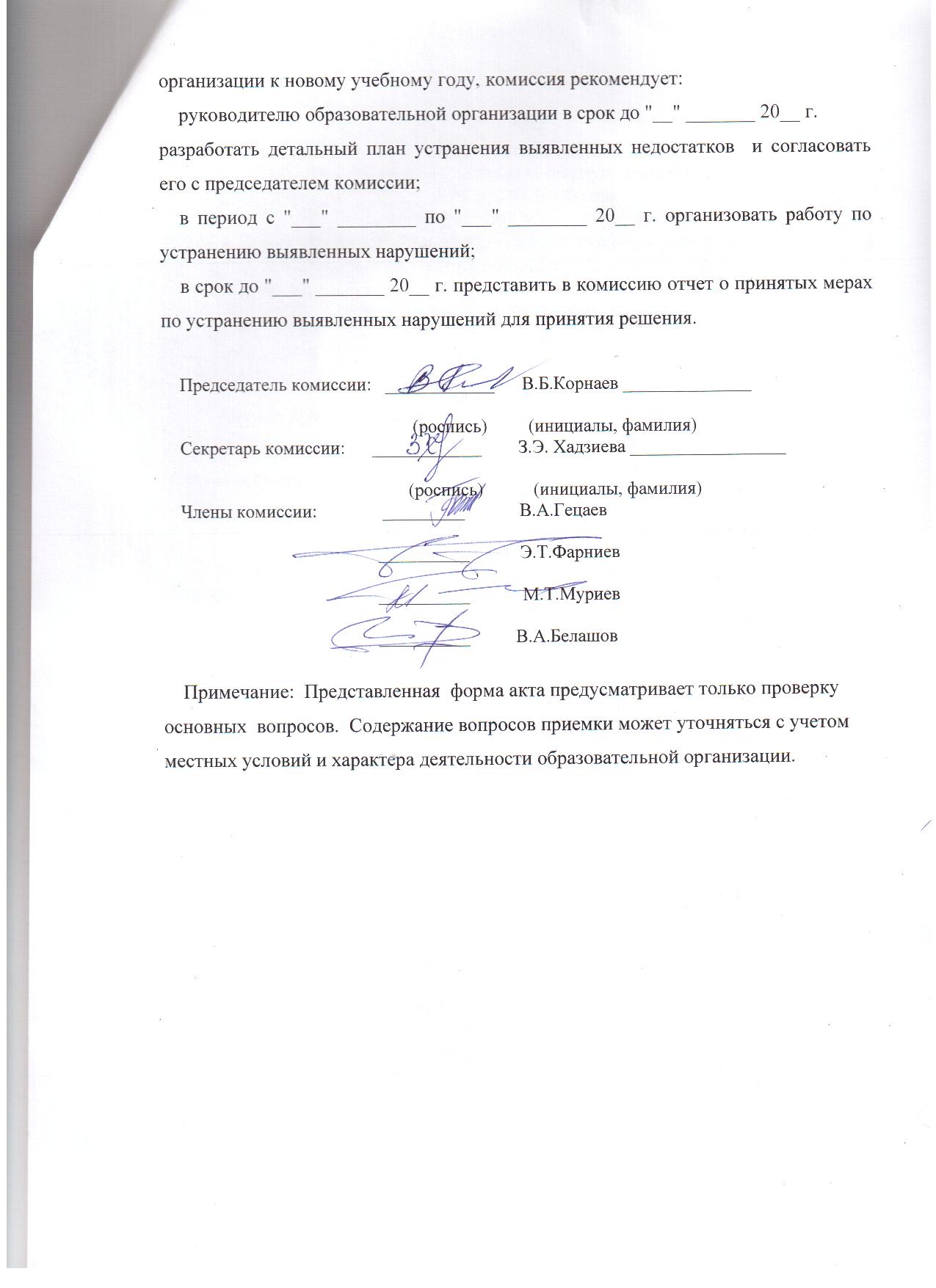 N п/пОбъекты материально-технической базыНеобходимоИмеетсяПроцент оснащенностиНаличие документов по технике безопасностиНаличие актов разрешения на эксплуатациюНаличие и состояние мебелиОборудование средствами пожаротушенияПримечание1.Кабинеты начальных классов2.Кабинеты иностранного языка3.Кабинет физики4....5....ДолжностьПрофиль работыКоличество ставокХарактер работы (штат, договор)Примечаниемедсестраосновной1штатN п/пНаименованиеМарка транспортного средстваКоличествоГод приобретенияСоответствие требованиям ГОСТа Р 51160-98"Автобусы для перевозки детей. Технические требования"Техническое состояниеПримечание